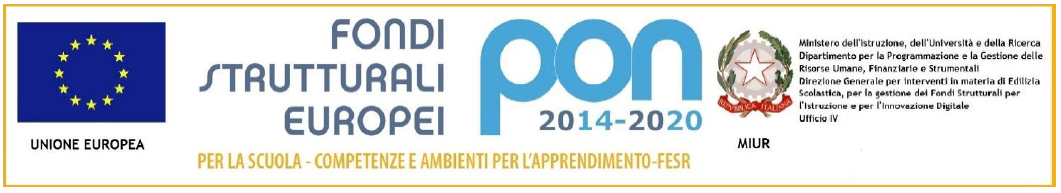 									Limbiate, 03/06/2020 											A tutti i Genitori Atti pc. DSGA Oggetto: Indicazioni finali Gentili Genitori, Si comunica che le lezioni di didattica a distanza termineranno lunedì 8 giugno 2020. Da martedì 9 giugno, gli alunni che hanno usufruito del computer in comodato d’uso, sono pregati di riconsegnarlo in segreteria previo appuntamento. Ovviamente sono esclusi gli alunni di classe terza ai quali servirà ancora per svolgere l’esame di Stato di primo ciclo come da O.M. 9  del 16 maggio 2020.Per la scuola Primaria e classi 1° e 2° della secondariaA partire da venerdì 12 giugno, dopo le ore 14:00, saranno disponibili i tabelloni relativi agli esiti finali della scuola Primaria e delle classi prime e seconde della scuola Secondaria in modalità on line. Per chi fosse impossibilitato a scaricare il documento finale di valutazione (pagella) potrà chiederne copia in segreteria previo appuntamento. Nella stessa giornata è previsto un incontro tra alcuni membri del consiglio di classe e i genitori di quegli alunni che presentano uno o più debiti formativi in pagella o situazioni particolari. Verranno contattati dal coordinatore della classe per fissare un appuntamento. Per le classi terze della scuola SecondariaVenerdì 12 giugno verrà comunicato il calendario con la suddivisione in gruppi delle classi terze per la prova orale finale. Per sostenere la prova orale gli alunni dovranno collegarsi come da calendario al proprio link di classe in attesa di ricevere il nuovo link per la prova d’esame. Alla prova possono accedere due studenti alla volta.Con l’occasione vorremmo salutare tutti gli alunni e le loro famiglie augurandovi una serena estate nell’attesa di poterci “rivedere in presenza” a Settembre.La Direzione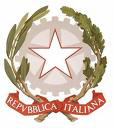 ISTITUTO COMPRENSIVO “F.LLI CERVI”Sede legale e direzione Via Monte Generoso20812 LIMBIATE (MB) - Tel. 0299097421- 029960677 C.F. 91132080150   COD.MIN. MBIC8GA00A  cod. univoco  UF5AEKMBIC8GA00A@istruzione.it    -   MBIC8GA00A@pec.istruzione.it  - sito: www.iccervilimbiate.gov.it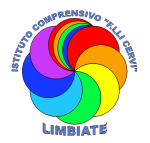 